ЗАПОВЕД№ РД-405гр. Елхово, 22.06.2022 г.На основание чл. 44, ал. 2 от Закона за местното самоуправление и местната администрация, чл. 45, ал. 1 и 2 от Наредба № 5 за реда за придобиване, управление и разпореждане с общинското имущество и Решения на Общински съвет – Елхово взети по Протоколи №№ 22/28.10.2021 г. и 29/26.05.2022 г.Н А Р Е Ж Д А М :Откривам процедура по провеждане на публичен търг с явно наддаване за продажба на недвижим имот частна общинска собственост, представляващ : дворно място с площ 890 кв. м. съставляващо урегулиран поземлен имот І-271 в кв. 57 по застроителния и регулационен план на с. Раздел одобрен със заповед № ЛС/Р-225 от 13.06.1988 г. при граници на север – улица о. т. 105 - 104, на изток – мера, на юг – ПИ ІІ-272 и на запад – улица о. т. 105 – 149, с начална тръжна цена 6 230,00 лв. без ДДС, депозит 623,00 лв.Публичният търг да се проведе на 12.07.2022 г. от 11.00 часа в залата на административната сграда на община Елхово на ул. Търговска № 13 в гр. Елхово.При неявяване на кандидати повторен публичен търг при същите условия да се проведе на 19.07.2022 г. от 11.00 часа в залата на административната сграда на община Елхово на ул. “Търговска” № 13 в гр. Елхово.	Тръжната документация да се предоставя на заинтересованите лица до 17.00 ч. на 08.07.2022 г. и 15.07.2022 г. при повторен публичен търг на гише № 1 в Центъра за административно обслужване на първи етаж в административната сграда на общината на ул. ”Търговска” № 13 в гр. Елхово и се публикува на електронната страница на община Елхово.Заявленията за участие в публичния търг заедно с необходимите документи посочени в тръжната документация да се приемат до 17.00 часа на 08.07.2022 г. и 15.07.2022 г. при повторен търг, при условия и по ред посочени в тръжната документация.	Утвърждавам тръжна документация за продажба по Закона за общинската собственост чрез публичен търг с явно наддаване на недвижим имот частна общинска собственост представляващ дворно място с площ 890 кв. м. съставляващо УПИ І-271 в кв. 57 по ЗРП на с. Раздел, неразделна част от настоящата заповед.	Оглед на имота да се извършва до 17.00 часа на 08.07.2022 г. преди обяд от 8.00 ч. до 12.00 ч. и след обяд от 13.00 ч. до 17.00 ч., а при повторен търг до 17.00 часа на 15.07.2022 г. преди обяд от 8.00 ч. до 12.00 ч. и след обяд от 13.00 ч. до 17.00 ч.  	Утвърждавам комисия по провеждане на публичния търг в състав :	Председател : не се чете	Членове :	1. не се чете			2. не се чете			3. не се чете			4. не се чете   			5. не се чете 			6. не се чете 			Резервни членове : 1. не се чете 				   2. не се чете Начинът на плащане е еднократна вноска на стойността посочена в заповедта с която се определя лицето спечелило публичния търг в едномесечен срок от датата на влизането и в сила.Настоящата заповед да се сведе до знанието на отдел “СУОСЕ” за сведение и изпълнение и се публикува на електронната страница на община Елхово.ПЕТЪР КИРОВ /п/ не се чете Кмет на община ЕлховоУТВЪРЖДАВАМ !   	 	 К М Е Т :     /п/ не се чете/ Петър Киров /Т Р Ъ Ж Н АД О К У М Е Н Т А Ц И ЯЗА ПРОДАЖБА ПО ЗАКОНА ЗА ОБЩИНСКАТА СОБСТВЕНОСТ ЧРЕЗ ПУБЛИЧЕН ТЪРГ С ЯВНО НАДДАВАНЕ НА НЕДВИЖИМ ИМОТ ЧАСТНА ОБЩИНСКА СОБСТВЕНОСТ ПРЕДСТАВЛЯВАЩ ДВОРНО МЯСТО С ПЛОЩ 890 КВ. М. СЪСТАВЛЯВАЩО УПИ І-271 В КВ. 57 ПО ЗРП НА       С. РАЗДЕЛм. юни 2022 г.1. Предмет на публичния търг с явно наддаване е дворно място с площ 890 кв. м. съставляващо урегулиран поземлен имот І-271 в кв. 57 по застроителния и регулационен план на с. Раздел одобрен със заповед № ЛС/Р-225 от 13.06.1988 г. при граници на север – улица о. т. 105 - 104, на изток – мера, на юг – ПИ ІІ-272 и на запад – улица о. т. 105 – 149. Община Елхово е собственик на недвижимия имот съгласно акт за частна общинска собственост № 5046/19.07.2021 г., вписан в Служба по вписванията гр. Елхово с акт № 127, том V, вх. рег. № 1309, дв. вх. № 1302 от 19.07.2021 г. 2. Началната тръжна цена на дворно място с площ 890 кв. м. съставляващо урегулиран поземлен имот І-271 в кв. 57 по застроителния и регулационен план на с. Раздел е на стойност 6 230,00 лв. без ДДС, определена с решение № 331/29/9/ от Протокол № 29/26.05.2022 г. на Общински съвет – Елхово. 3. Размерът на депозита е на стойност 623,00 лв. и се внася не по-късно от 17,00 часа на 08.07.2022 г. по IBAN сметка № BG68STSA93003346210388 в “Банка ДСК” ЕАД гр. Елхово с BIC код STSABGSF или в касата на община Елхово.За участие в публичния търг 30,00 лв. се внасят не по-късно от 17,00 часа на 08.07.2022 г. по IBAN сметка № BG91STSA93008401554900, код на плащане 448090 на община Елхово в “Банка ДСК” ЕАД гр. Елхово с BIC код STSABGSF или в касата на община Елхово.	4. Стъпката за наддаване се определя от председателя на комисията по провеждане на публичния търг и тя не може да бъде по-малка от 1 % и по-голяма от 10 % от началната тръжна цена.  	5. Заявление за участие в публичния търг се подава в срок до 17,00 часа на 08.07.2022 г. до кмета на община Елхово от представляващия юридическо лице и ЕТ/упълномощен негов представител или от физическо лице/упълномощен негов представител : - на гише № 1 в Центъра за административно обслужване на първи етаж в административната сграда на общината на ул. “Търговска” № 13 в гр. Елхово, - по поща или куриер до гише № 1 в Центъра за административно обслужване на първи етаж в административната сграда на общината на ул. “Търговска” № 13 в гр. Елхово,- по електронна поща с адрес : obshtina@elhovo.bg с квалифициран електронен подпис.Към заявлението се прилагат и документите, които следва да бъдат представени от кандидатите при участие в публичния търг.6. Оглед на обекта може да се извършва всеки работен ден до 17,00 часа на 08.07.2022 г. преди обяд от 8,00 ч. до 12,00 ч. и след обяд от 13,00 ч. до 17,00 ч.7. Публичният търг с явно наддаване да се проведе на 12.07.2022 г. от 11.00 часа в залата на административната сграда на община Елхово на ул. Търговска № 13 в гр. Елхово.Повторен публичен търг с явно наддаване при неявяване на кандидати при същите условия да се проведе на 19.07.2022 г. от 11.00 часа в залата на административната сграда на община Елхово на ул. “Търговска” № 13 в гр. Елхово, а заявления за участие да се подават при посочените възможности в т. 5 до кмета на община  Елхово в срок до 17,00 часа на 15.07.2022 г. Депозитът в размер на 623,00 лв. да се внася по IBAN сметка № BG68STSA93003346210388 в “Банка ДСК” ЕАД гр. Елхово с BIC код STSABGSF или в касата на община Елхово и 30,00 лв. за участие в публичния търг да се внася по IBAN сметка № BG91STSA93008401554900, код на плащане 448090 на община Елхово в “Банка ДСК” ЕАД гр. Елхово с BIC код STSABGSF или в касата на община Елхово не по-късно от 17,00 часа на 15.07.2022 г. Тръжната документация се предоставя до 17,00 часа на 15.07.2022 г. на гише № 1 в Центъра за административно обслужване на първи етаж в административната сграда на общината на ул. “Търговска” № 13 в гр. Елхово, а оглед на обекта може да се извършва всеки работен ден до 17,00 часа на 15.07.2022 г. преди обяд от 8,00 ч. до 12,00 ч. и след обяд от 13,00 ч. до 17,00 ч.  8. Начинът на плащане е еднократна вноска на стойностите посочени в заповедта с която се определя лицето спечелило публичния търг с явно наддаване в едномесечен срок от датата на влизането и в сила.ИЗЧЕРПАТЕЛЕН СПИСЪК НА ДОКУМЕНТИТЕ, КОИТО СЛЕДВА ДА БЪДАТ ПРЕДСТАВЕНИ ОТ КАНДИДАТИТЕ ПРИ УЧАСТИЕ В ПУБЛИЧНИЯ ТЪРГ С ЯВНО НАДДАВАНЕ.І. За юридически лица и ЕТ :1. Заявление – образец за участие в търга – подава се от представляващия или упълномощен негов представител - на гише № 1 в Центъра за административно обслужване на първи етаж в административната сграда на общината на ул. “Търговска” № 13 в гр. Елхово,  - по поща или куриер до гише № 1 в Центъра за административно обслужване на първи етаж в административната сграда на общината на ул. “Търговска” № 13 в гр. Елхово, - по електронна поща с адрес : obshtina@elhovo.bg с квалифициран електронен подпис.2. Приходна квитанция или друг банков документ удостоверяващ внесен депозит 10 % от началната тръжна цена.	3. Приходна квитанция или друг банков документ удостоверяващ внесена такса за участие в търга – 30,00 лв.4. Нотариално заверено пълномощно за участие в търга при необходимост.5. Извадка от Търговския регистър за актуално състояние на фирма. Издава се служебно.ІІ. За физически лица :1. Заявление – образец за участие в търга – подава се от физическото лице или упълномощен негов представител - на гише № 1 в Центъра за административно обслужване на първи етаж в административната сграда на общината на ул. “Търговска” № 13 в гр. Елхово, - по поща или куриер до гише № 1 в Центъра за административно обслужване на първи етаж в административната сграда на общината на ул. “Търговска” № 13 в гр. Елхово, - по електронна поща с адрес : obshtina@elhovo.bg с квалифициран електронен подпис.2. Приходна квитанция или друг банков документ удостоверяващ внесен депозит 10 % от началната тръжна цена. 3. Приходна квитанция или друг банков документ удостоверяващ внесена такса за участие в търга – 30,00 лв.4. Нотариално заверено пълномощно за участие в търга при необходимост.Посочените документи, следва да бъдат представени от кандидатите при участие в публичния търг към заявлението за участие в публичния търг.КОМИСИЯТА ПО ПРОВЕЖДАНЕ НА ПУБЛИЧНИЯ ТЪРГ С ЯВНО НАДДАВАНЕ НЕ ДОПУСКА ДО УЧАСТИЕ В ПУБЛИЧНИЯ ТЪРГ КАНДИДАТИ :- чиито заявления за участие в публичния търг са подадени след срока определен в заповедта за откриване на процедура за провеждане на публичния търг – след 17,00 часа на 08.07.2022 г., а при повторен търг след 17,00 часа на 15.07.2022 г. ;- чиито депозит и такса за участие в публичния търг са внесени след 17,00 часа на 08.07.2022 г., а при повторен търг след 17,00 часа на 15.07.2022 г. ; - чиито заявления за участие в публичния търг не съдържат, който и да е от документите, посочени в настоящата тръжна документация по т. І и т. ІІ от раздел ИЗЧЕРПАТЕЛЕН СПИСЪК НА ДОКУМЕНТИТЕ, КОИТО СЛЕДВА ДА БЪДАТ ПРЕДСТАВЕНИ ОТ КАНДИДАТИТЕ ПРИ УЧАСТИЕ В ПУБЛИЧНИЯ ТЪРГ С ЯВНО НАДДАВАНЕ .- чието заявление не е подадено от представляващия юридическото лице, физическото лице – търговец и физическото лице или упълномощени техни представители.РАЗЯСНЕНИЯ ОТНОСНО ПРОЦЕДУРАТА ПО ПРОВЕЖДАНЕ НА ПУБЛИЧНИЯ ТЪРГ С ЯВНО НАДДАВАНЕ И СКЛЮЧВАНЕТО НА ДОГОВОР ЗА ПОКУПКО-ПРОДАЖБА.1. В деня и часа, определени за провеждането на публичния търг с явно наддаване, председателят на комисията по провеждане на публичния търг проверява присъствието на членовете и, обявява откриването на публичния търг, неговия предмет, проверява документите на участниците, представя ги и констатира дали са изпълнени условията за провеждане на публичния търг. В случай, че отсъстват повече от половината членове на комисията или правоспособния юрист, публичния търг се отлага за същия час и място на другия ден.2. Лицата, които представляват участниците, подали заявления за участие в публичния търг, се явяват на търга и се легитимират пред комисията по провеждане на публичния търг чрез представяне на документ за самоличност и пълномощно - в случаите на упълномощаване.3. След откриването на публичния търг с явно наддаване комисията по провеждане на публичния търг проверява съдържанието на подадените заявления. Председателят на комисията по провеждане на публичния търг обявява допуснатите до участие в публичния търг, както и тези, които не се допускат до участие поради наличие на някое от основанията посочени в раздел КОМИСИЯТА ПО ПРОВЕЖДАНЕ НА ПУБЛИЧНИЯ ТЪРГ С ЯВНО НАДДАВАНЕ НЕ ДОПУСКА ДО УЧАСТИЕ В ПУБЛИЧНИЯ ТЪРГ КАНДИДАТИ:..., като посочва конкретното основание.4. Председателят на комисията обявява началната цена, от която започва наддаването и определя стъпката на наддаването. Последната не може да бъде по-малка от 1 % и по-голяма от 10 % от началната цена. 5. Когато на публичния търг с явно наддаване се яви само един кандидат, то той се обявява за спечелил по предложената от него цена, която не може да бъде по-ниска от началната тръжна цена.6. Ако са подадени повече от едно заявление, но се яви само един кандидат, то публичния търг се отлага с два часа. 7. Когато на публичния търг с явно наддаване не се яви кандидат, търгът се обявява за непроведен и се провежда в деня и часа посочени в заповедта за откриване на процедура по провеждане на публичния търг.8. В случай, че в резултат на декласиране на участник, остане само един кандидат, публичния търг с явно наддаване се провежда и участникът се обявява за спечелил по предложената от него цена, която не може да бъде по-ниска от началната тръжна цена.9. Преди да започне наддаването, председателят на комисията поканва всички допуснати участници в публичния търг да потвърдят устно началната тръжна цена. В случай, че участниците в публичния търг потвърдят началната тръжна цена, но никой от тях не обяви следваща по размер цена, по-висока от началната с една стъпка, публичният търг се закрива и внесените от тях депозити за участие в публичния търг се задържат.10. Наддаването се извършва чрез гласно обявяване от участниците на последователни суми над началната цена, разграничени от председателя на комисията със звуков сигнал. Всяко увеличаване трябва да бъде равно на стъпката на наддаване.Участниците обявяват високо и ясно предлаганите от тях суми. Обявената от участника сума го обвързва към комисията и другите участници в публичния търг без право на позоваване на грешка.Преди третото обявяване на даденото предложение се предупреждава, че това е последното обявяване. Ако няма други предложения, наддаването приключва със звуков сигнал от председателя, който обявява спечелилия публичния търг, предложената окончателна цена и закрива търга.11. Когато кандидат подал заявление за участие не се яви на търга, внесеният от него депозит не се възстановява.12. След закриване на публичния търг, комисията изготвя протокол за резултатите от него. Протоколът се подписва от членовете и. Протоколът се предоставя на кмета на общината в срок от 7 дни от датата на провеждане на търга. 13. Въз основа на резултатите от публичния търг, кметът на общината издава заповед, с която определя лицето, спечелило публичния търг, цената и условията на плащането, както и вида, размера и условията за извършване на други престации, ако са предвидени такива.Заповедта се издава в седемдневен срок от датата на получаване на протокола, от датата на резолюцията на кмета на общината, връчва се на лицето, обявява се на публично място в сградата на общинската администрация, достъпно за всички заинтересовани лица и се публикува на електронната  страница на община Елхово.Заповедта може да се обжалва от останалите участници в публичния търг по реда на АПК.Внесените депозити за участие на участниците, обжалвали заповедта се задържат до влизане в сила на заповедта, респективно до отмяната и. Върху тези суми не се дължат лихви.14. След влизане в сила на заповедта с която е определено лицето спечелило публичния търг с явно наддаване, то е длъжно в едномесечен срок от датата на влизането и в сила да извърши дължимото плащане, както и другите престации по сделката, определени в заповедта. Внесеният депозит се възстановява.Ако лицето спечелило публичния търг с явно наддаване, не извърши в едномесечен срок дължимото плащане, както и другите престации по сделката, определени в заповедта с която е определено за спечелило публичния търг се счита, че то се отказва от сключване на сделката. В този случай внесения от него депозит се задържа. Кметът със заповед обявява за спечелил публичния търг участника, класиран на второ място с предложената от него цена с наличен към момента депозит. Определеният за спечелил публичния търг участник, класиран на второ място се уведомява по надлежен ред.Ако след уведомяването класираният на второ място и определен за спечелил търга не извърши в едноседмичен срок дължимото плащане, както и другите престации по сделката, определени в заповедта, се счита, че той се отказва от сключване на сделката, в този случай внесеният от него депозит се задържа, а кметът на общината организира нов публичен търг.15. Въз основа на влязлата в сила заповед с която е определено лицето спечелило публичния търг с явно наддаване и документи, надлежно отразяващи изпълнението на дължимите престаци, кметът на общината в 30-дневен срок сключва договор с лицето, спечелило публичния търг и се освобождават депозитите на лицата, които не са спечелили публичния търг.Собствеността върху обекта – предмет на публичния търг с явно наддаване се прехвърля от датата на съставяне на договора. Това обстоятелство се отбелязва в сключения договор.Вписването на договора в Агенцията по вписванията, в случай че такова се изисква, се извършва от общината.16. Приложени образци : - Заявление за участие в публичен търг.17. Приложени документи :- Скица.18. Проект на договор за покупко-продажба на недвижим имот частна общинска собственост.ВСИЧКИ ВЪЗНИКНАЛИ СПОРОВЕ ПО ПРОЦЕДУРАТА ЗА ПРОВЕЖДАНЕ  НА  ПУБЛИЧНИЯ  ТЪРГ  С  ЯВНО  НАДДАВАНЕ  И СКЛЮЧВАНЕ НА ДОГОВОРА ЗА ПОКУПКО-ПРОДАЖБА, НЕПРЕДВИДЕНИ В НАСТОЯЩАТА ДОКУМЕНТАЦИЯ ЩЕ БЪДАТ РАЗРЕШАВАНИ СЪОБРАЗНО РАЗПОРЕДБИТЕ НА ДЕЙСТВАЩОТО ЗАКОНОДАТЕЛСТВО В Р БЪЛГАРИЯ.ПРОЕКТ !ДОГОВОР ЗА ПОКУПКО – ПРОДАЖБАна недвижим имот – частна общинска собственост	Днес ...............20… г. /.................. две хиляди и …………….. година/ в град Елхово, на основание чл. 18 от ЗС, чл. 35, ал. 6 от Закона за общинската собственост, чл. 57, ал. 1 от Наредба № 5 на ОбС-Елхово за реда за придобиване, управление и разпореждане с общинското имущество, Решение № 257/22/3/ по Протокол № 22/28.10.2021 г. на ОбС-Елхово и Решение № 331/29/9/ по Протокол № 29/26.05.2022 г. на ОбС-Елхово и Заповед № РД – .../....20… г. на кмета на община Елхово	ОБЩИНА ЕЛХОВО със седалище и адрес на управление ул. “Търговска” № 13, БУЛСТАТ ..., представлявана от кмета ПЕТЪР АНДРЕЕВ КИРОВ от гр. Елхово, ЕГН ..., л.к.№ ..., издадена на ... г. от МВР-Ямбол, избран съгласно решение № 110-МИ от 28.10.2019 г. на ОбИК – Елхово, от една страна като ПРОДАВАЧ и 	 ......................................................................................................................................................................................................................................................................................................................................................................................................................................................................................................................................, от друга страна като КУПУВАЧ.		Страните се споразумяха за следното:	I. ПРЕДМЕТ НА ДОГОВОРА.	Чл. 1 ПРОДАВАЧЪТ ОБЩИНА ЕЛХОВО, представлявана от кмета Петър Андреев Киров продава на КУПУВАЧА ......................................................................................................................................................................, имот – частна общинска собственост, намиращ се в с. Раздел и представляващ дворно място с площ 890 кв. м. съставляващо урегулиран поземлен имот І-271 в кв. 57 по застроителния и регулационен план на с. Раздел одобрен със заповед № ЛС/Р-225 от 13.06.1988 г. при граници на север – улица о. т. 105 - 104, на изток – мера, на юг – ПИ ІІ-272 и на запад – улица о. т. 105 – 149, за сумата от  ... лв. / ... лева /.  	Имота е актуван с Акт за частна общинска собственост № 5046/19.07.2021 г. и се води в инвентарните книги на община Елхово, като дълготраен актив на стойност 2 363,00 лв. по сметка 2201 – земи, гори и трайни насаждения. 	Пазарната оценка на имота, определена от лицензиран оценител от 13.05.2022 г. е 6 230,00 лв. /шест хиляди двеста и тридесет лева/. 	Данъчната оценка на имота, определена от отдел “МДТ” е 2 477,80 лв. /две хиляди четиристотин седемдесет и седем лева и осемдесет стотинки/. Видно от удостоверение № ………………………………… г., издадено от съдия по вписванията при Районен съд – Елхово, върху имотът няма наложени ипотеки, възбрани и други тежести.	Видно от удостоверение № ……………………….г. издадено от Дирекция „Административен контрол, регионално развитие и държавна собственост” при Областна администрация – Ямбол, за гореописаният имот няма съставен акт за държавна собственост.	Чл. 2 КУПУВАЧЪТ купува имота по чл. 1 от настоящият договор на основание Заповед № РД-.../....20…. г. на кмета на община Елхово.II. ЦЕНА. НАЧИН НА ПЛАЩАНЕ.Чл. 3 /1/ КУПУВАЧЪТ, купува гореописаният имот за сумата от ................... лв. /......... лева/, обявена със Заповед № РД-....../...........20…. г. на кмета на общината, която сума КУПУВАЧЪТ е внесъл към бюджета на ПРОДАВАЧА от ...............20… г./2/ На основание чл. 35, ал. 2 от Наредба № 14 за определяне размера на местните данъци на територията на община Елхово КУПУВАЧЪТ е внесъл данък при възмездно придобиване на имущество в размер на 2% /два процента/ от ............ лв. равен на .......... лв. /.......... лева/, която сума КУПУВАЧЪТ е внесъл към бюджета на ПРОДАВАЧА от .............20… г./3/ На основание чл. 36 от Наредба № 7 за определяне и администрирането на местните такси и цени за услуги на територията на община Елхово, такса по производство за продажба на нежилищен имот в размер на 10,00 лв. /десет лева/, които суми КУПУВАЧЪТ е внесъл към бюджета на ПРОДАВАЧА от ..........20… г.Чл. 4 На основание чл. 112 буква „а” от ЗС и чл. 57, ал. 3 от Наредба № 5 за РПУРОИ на ОбС-Елхово, вписването на договора в Агенция по вписванията при Районен съд – Елхово се извършва от общината, като таксата за вписване е за сметка на КУПУВАЧА.Чл. 5 Собствеността върху имотите се прехвърля от датата на съставяне на договора, съгласно чл. 57, ал. 2 от Наредба № 5 за реда за придобиване, управление и разпореждане с общинското имущество.Чл. 6 Съгласно чл. 18 от ЗС при прехвърляне правото на собственост на недвижим имот общинска собственост нотариална форма не е необходима.При сключване на договора се представиха следните документи:	1. Удостоверение за избор на кмета Петър Андреев Киров – заверено копие; 2. БУЛСТАТ на община Елхово – заверено копие; 3. Решение № 257/22/3/ по Протокол № 22/28.10.2021 г. на ОбС-Елхово и Решение № 331/29/9/ по Протокол № 29/26.05.2022 г. на ОбС-Елхово – заверено копие;  4.  Заповед  №  РД – .../...20…г.  на  кмета  на  община  Елхово – заверено копие;  5. Акт  за  частна  общинска  собственост  № 5046/19.07.2021 г. – заверено копие; 6. Скица № С-540/25.11.2021 г.; 7. Счетоводна справка от община Елхово – заверено копие; 8. Удостоверение № …………………………..г. издадено от Дирекция „Административен контрол, регионално развитие и държавна собственост” при Областна администрация – Ямбол – заверено копие; 9. Удостоверение № ………………..г. от съдия по вписванията при Районен съд – Елхово – заверено копие; 10. Удостоверение за данъчна оценка № ДО…………...20… г. от отдел „МДТ” – Елхово; 11. Оценка на недвижима собственост от 13.05.2022 г. – заверено копие; 12. Приходна квитанция № ... от ....20… г. за внесена сума за закупуване на недвижим имот – заверено копие; 13. Приходна квитанция № ... от ...20… г. за внесен данък при възмездно придобиване на имущество – заверено копие; 14. Приходна квитанция № ... от ...20… г. за внесена такса по производство за продажба на нежилищен имот – заверено копие.Договорът се състави в четири еднообразни екземпляра – по един за ПРОДАВАЧА и за КУПУВАЧА и 2 /два/ броя за Агенция по вписванията при Районен съд – Елхово.ПРОДАВАЧ:...........................                       КУПУВАЧ:......................Услуга  № 0233................................ / ............... 20...... г.			           Вх №.                   дата													ДО								КМЕТА НА								ОБЩИНА ЕЛХОВОЗ А Я В Л Е Н И Еот ………………………......................…..................……………….............................................../име, презиме, фамилия/ЕГН: док. за самоличност: № .............................., издадена на: ...................., от: ................................адрес: ................................................................................................................................................/област, община, населено място, жк., бул. /ул./, бл. вх., ет., ап./...........................................................................................................................................................Представител на .............................................................................................................................. /наименование на юридическото лице/БУЛСТАТ с адрес на управление: ..................................................................................................................../област, община, населено място, жк., бул. /ул./, бл. вх., ет., ап./...........................................................................................................................................................телефон, факс или адрес на електронна поща: …................................................………............УВАЖАЕМИ ГОСПОДИН  КМЕТ,	Моля да участвам в търга на ........................... 20 .... г. за продажба на .................................................................................................................................................................................................................................................................................................................................................................................................................................................................................	Запознат съм с обекта/ите , тръжната документация и  проект на договора.Внесъл съм депозитна вноска с приходна квитанция № ................... / …….................. и такса за участие в търг с приходна квитанция  № ....................... / ..........................................Прилагам следните документи:Изискуеми документи в заповедта или обявата за търга или конкурса:.............................................................................................................................................................................................................................................................................................................................................................................................................................................................. 20…... г.         					Заявител: ………………..гр.Елхово								     /подпис, печат/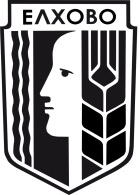      ОБЩИНА ЕЛХОВО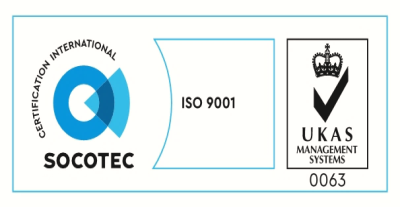 гр.Елхово, ул. „Търговска” №13; Тел.: 0478/88004; Факс: 88034; e-mail: obshtina@elhovo.bg ; kmet@elhovo.bg;  www.elhovo.bg 